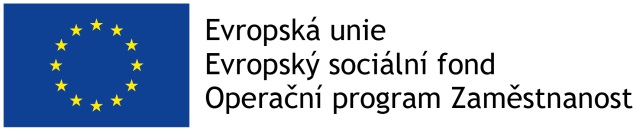 Projekt: PIAFA  - sociální služby SlavkovskoRegistrační číslo: CZ.03.2.65/0.0/0.0/16_047/0010141Realizace :  leden 2019 – prosinec 2021Projekt se zaměřuje na podporu rodin s dětmi v MAS Slavkovské bojiště, u kterých hrozí sociální vyloučení. Předmětem projektu je realizace  Sociálně aktivizační služby pro rodiny s dětmi, které přispějí minimálně 10 rodinám, u kterých hrozí sociální vyloučení v MAS Slavkovské bojiště. Cílem je zmírnit,  či eliminovat příčiny ohrožení vývoje a výchovy dětí, stabilizovat rodinu a posílit její soběstačnost a funkčnost.Terénní pracovník zajišťuje pracovně výchovné činnosti, nácviky a upevňování motorických, psychických a sociálních schopností a dovedností rodičů i dětí, provádí podporu  v přiměřeném vzdělávání a trávení volného času dětí, podporuje integraci do společnosti, doprovází klienty, zajišťuje sociálně terapeutické činnosti a pracovně výchovné činnosti, související s rodičovskými kompetencemi, hospodařením a zajištěním domácnosti.Z projektu budou hrazeny osobní náklady sociálního pracovníka (úvazek 0,75), nákup notebooku s kancelářským balíčkem,  multifunkčního zařízení a mobilního telefonu. Dále bude částečně hrazen nájem kanceláře a jednací místnosti.Součástí projektu je pravidelná podpora pracovníků, kteří zajišťují přímou péči. Jedná se o supervizní služby a akreditované vzdělávání, které budou z projektu hrazeny. Financování projektu: celkem 1 307 062,50 Kč